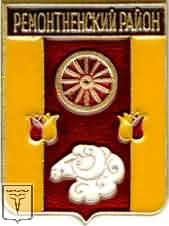 Ростовская областьРемонтненский районАдминистрация Денисовского сельского поселенияПОСТАНОВЛЕНИЕ14.06.2016                                                         п.Денисовский                                           № 86О внесении изменений  в постановление Администрации Денисовского сельского поселенияот 08.11.2013 № 125Во исполнение подпункта «б» пункта 1 Перечня поручений Президента Российской Федерации по итогам совещания с членами Правительства Российской Федерации от 04.02.2015 г.  № Пр-285,Постановления Правительства Ростовской области от 13.05.2015 г.№ 340 «О внесении изменений в постановление Правительства Ростовской области от 27.02.2013г.№93»,в связи с внесением корректировок в наименования и значения целевых показателей  (индикаторов) развития сферы культуры,ПОСТАНОВЛЯЮ:1. Внести в приложение к постановлению Администрации Денисовского сельского поселения от 08.11.2013  125 «Об утверждении Плана мероприятий («дорожной карты») «Изменения в отраслях социальной сферы, направленные на повышение эффективности сферы культуры в Денисовском сельском поселении » изменения согласно приложению. 2. Контроль за выполнением постановления оставляю за собой.         И.о.главы администрации Денисовского         сельского поселения                                                 Н.С.СавченкоПостановление вноситСектор экономики и финансовАдминистрации Денисовского сельского поселенияПриложениек постановлению Администрации Денисовского сельского поселенияот 14.06.2016 № 86ИЗМЕНЕНИЯ, 
вносимые в приложение к постановлению 
Администрации Денисовского сельского поселения от 08.11.2013 № 125«Об утверждении Плана мероприятий («дорожной карты») 
«Изменения в отраслях социальной сферы, направленные 
на повышение эффективности сферы культуры в Денисовском сельском поселении» 1. Подпункты 4.2.1, 4.2.2 пункта 4.2 раздела4 изложить в  следующей редакции:«4.2.1. Динамика примерных (индикативных) значений соотношения средней заработной платы работников учреждений культуры, повышение оплаты труда которых предусмотрено Указом Президента Российской Федерации 
от 07.05.2012 № 597 «О мероприятиях по реализации государственной социальной политики», и средней заработной платы в Ростовской области:(процентов)4.2.2. Среднемесячная заработная плата работников государственных (муниципальных) учреждений культуры:(рублей)Приложение к Плану мероприятий («дорожной карты») «Изменения в отраслях социальной сферы, направленные на повышение эффективности сферы культуры Ремонтненского района» изложить в следующей редакции:«Приложение к Плану мероприятий («дорожной карты») «Изменения в отраслях социальной сферы, направленные на повышение эффективности сферы культуры енисовского сельского поселения»ПОКАЗАТЕЛИ нормативов региональной «дорожной карты» * Прирост фонда оплаты труда с начислениями по отношению к 2012 году ».2013 год2014 год2015 год 2016 год2017 год2018 год65,165,562,674,7100,0100,02013 год2014 год2015 год2016 год 2017 год2018 год11521,615 464,315464,317168,125514,028114,3»№ п/п Наименование показателя2012 год, факт2013 год, факт2014 годфакт2015 годфакт2016 год2017 год2018 год2014 год – 2016 годы2014 год – 2016 годы2013 год – 2018 годы123456789910111.Норматив числа получателей услуг на 1 работника учреждений культуры (по среднесписочной численности работников) (человек)6256607675757575хх2.Число получателей услуг (человек)804786780758750750750750хх3.Среднесписочная численность работников учреждений культуры (человек)1314131010101010хх4.Численность населения Денисовского сельского поселения (человек)804786780758750750750750хх5.Соотношение средней заработной платы работников учреждений культуры и средней заработной платы в Ростовской области:5.1.По Программе поэтапного совершенствования систем оплаты труда в муниципальных учреждениях на 2012 – 2018 годы (процентов)х53,059,065,074,085,0100,0100,0хх5.2По Плану мероприятий («дорожной карте») «Изменения в отраслях социальной сферы, направленные на повышение эффективности сферы культуры» (процентов)      не менятьх70,370,370,382,4100,0100,0100,0хх5.3По Ремонтненскому району (процентов) (стр.8/на стр6)х53,365,562,174,7100,0100,0100,0хх6.Средняя заработная плата по Ростовской области (рублей)19444,121616,623620,922232,122987,825514,028114,328114,3хх7.Темп роста к предыдущему году (процентов)х111,0109,094,0103,0111,0110,0110,0хх8.Среднемесячная заработная плата работников учреждений культуры (рублей)8656,2711521,615464,313815,617168,125514,028114,328114,3хх9.Темп роста к предыдущему году (процентов)х133,0134,089,0124,0149,0110,0110,0хх10.Доля от средств от приносящей доход деятельности в фонде заработной платы по работникам учреждений культуры (процентов)х0,00,00,00,00,00,00,0хх11.Размер начислений на фонд оплаты труда (процентов)30,230,230,230,230,234,234,234,2хх12.Фонд оплаты труда с начислениями (тыс. рублей)1079,71287,91485,81316,61198,04710,96300,36300,34000,416299,513.Прирост фонда оплаты труда с начислениями по отношению к 2013 году (тыс. рублей)х208,2197,928,7-89,93423,05012,45012,42712,515002,614.В том числе:14.1.За счет средств бюджета Денисовского сельского поселения, включая дотацию из областного бюджета (тыс. рублей)х37,7152,4яя935,0+1,6+115,8)21,0(20,0+1,0)0000173,4211,114.2.Включая средства, полученные за счет проведения мероприятий по оптимизации (тыс. рублей) из них:х-241,448,5133,2133,2133,2133,2423,1689,514.3.От реструктуризации сети (тыс. рублей)х---------14.4.От оптимизации численности персонала, в том числе административно-управленческого (тыс. рублей)х-241,448,5133,2133,2133,2133,2423,1689,514.5.От сокращения и оптимизации расходов на содержание учреждений (тыс. рублей)х–––––––––14.6За счет средств от приносящей доход деятельности (тыс. рублей)х–––––––––14.7.За счет иных источников (решений), включая корректировку консолидированного бюджета Ремонтненского района на соответствующий год (тыс. рублей)х–--------15.Итого, объем средств, предусмотренный на повышение оплаты труда (тыс. рублей)(стр. 14.1 + 14.6. +14.7)х37,7152,4яя935,0+1,6+115,8)21,0(20,0+1,0)0000173,4211,126.Соотношение объема средств от оптимизации к сумме объема средств, предусмотренного на повышение оплаты труда (процентов) (стр. 14.2/стр. 15x100%)хx158,4230,9------